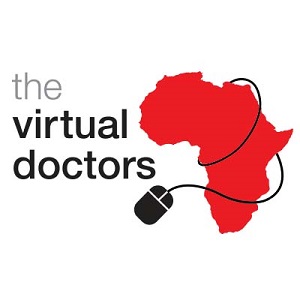 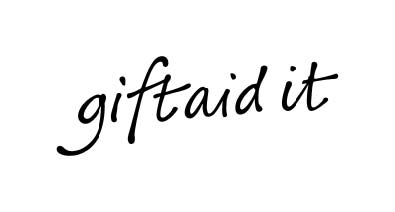 Gift Aid declaration –for a single, past or ongoing donation If you are a UK taxpayer we can claim back the tax on your donations – that’s 25p extra on every £1 you give.I am a UK Taxpayer* and would like Virtual Doctors to treat all donations that I have made in the past 4 years and all donations that I make from the date of this declaration as Gift Aid donations. Please tick the box. (NB: Only applicable to personal donations)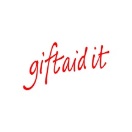 Date_______________________________________________   Signature of donor ______________________________NB:  You must pay an amount of income tax and/or capital gains tax in each tax year (6th April to 5th April) at least equal to the tax that all the charities or Community Amateur Sports Clubs that you donate to will reclaim on your donations for that tax year (25p on every £1 you give).  Please notify us if you no longer pay sufficient tax, want to cancel this declaration , or change your name.Virtual Doctors occasionally sends its supporters information about our work to our regular and one off donors.  If you do not want to receive any communication from us outside of correspondence relevant to your giving then please advise info@virtualdoctors.org.   The Virtual Doctors has a data protection policy and we do not pass on your personal data to any third party.Donor’s details Title ------------- First name or initial(s) --------------------------------------------------------------------------  Surname  -------------------------------------------------------------------------------------------------------------- Full Home address  ----------------------------------------------------------------------------------------------------------------------------------------------------------------------------------------------------------------------------- Postcode ----------------------------------   Please return this form or notify us if your circumstances have changed by emailing info@virtualdoctors.org if you:Want to cancel this declaration Change your name or home address No longer pay sufficient tax on your income and/or capital gains.Would like to be added or removed from our e-newsletter database. If you wish to post this form back to us, please send to our administrative office:Sussex Innovation Centre University of Sussex, Science Park Square, Falmer, Brighton, BN1 9SBNB: High Rate Tax Payer? If you pay Income Tax at the higher or additional rate and want to receive the additional tax relief due to you, you must include all your Gift Aid donations on your Self-Assessment tax return or ask HM Revenue and Customs to adjust your tax code.